CONSILIUL DE INTEGRITATERAPORT DE ACTIVITATEde 2 ani (ianuarie 2017 – decembrie 2018) IntroducerePrezentul raport cuprinde evoluțiile înregistrate în perioada ianuarie 2017-decembrie 2018 de către Consiliul de Integritate (Consiliul) al Autorității Naționale de Integritate (ANI) în îndeplinirea atribuțiilor prevăzute de Legea nr. 132 din 17.06.2016 cu privire la Autoritatea Națională de Integritate (legea 132), a Legii nr. 133 din 2016 privind declararea averii și intereselor personale (legea 133) și angajamentele internaționale privind reforma sistemului național de integritate și a sistemului de declarare a averilor și intereselor personale a persoanelor care dețin funcții publice și demnitate publică. Atribuțiile Consiliului relevante perioadei de activitate exercitate după cum este prezentat mai jos, conform prevederilor art. 6 al legii 132: contribuie la crearea metodologiei și responsabilizează conducerea ANI pentru a asigură exercitarea controlului averii și al intereselor personale a conducerii și a corpului de inspectori de integritate,contribuie la crearea metodologiei și responsabilizează conducerea ANI pentru a asigură executarea controlului privind respectarea regimului juridic al conflictelor de interese, al incompatibilităților și al restricțiilor  a conducerii și a corpului de inspectori de integritate,contribuie la responsabilizarea inspectorilor de integritate pentru constatarea și solicitarea instanței de judecată sancționarea încălcărilor regimului juridic al averii și intereselor personale, al conflictelor de interese, al incompatibilităților și al restricțiilor privind conducerea și corpul inspectorilor de integritate, asigură responsabilitatea conducerii ANI pentru buna guvernarea și administrarea ANI.În perioada de raportare Consiliul de Integritate a inițiat și promovat: Regulamentului privind modul de organizare și desfășurare a concursului pentru suplinirea funcțiilor de președinte și vicepreședinte ai ANI, organizarea concursului pentru alegerea noii conduceri a ANI, elaborarea Regulamentului de organizare și funcționare a Consiliului, dar și monitorizarea activității în ANI în perioada de tranziție. Consiliul de Integritate a promovat constituirea Colegiului disciplinar, a contribuit la elaborarea sistemului de examinare a plângerilor asupra inspectorilor de integritate, a contribuit la crearea sistemului de control privind inspectorii de integritate, contribuirea la elaborarea strategiilor, planurilor și respectiv rapoartelor anuale, trimestriale și de audit ANI auditate. Consiliul s-a întrunit în prima ședință ordinară la 16 ianuarie 2017, după ședința de constituire din 30 decembrie 2016. Pe parcursul anului 2017, CI s-a întrunit în 39 de ședințe ordinare și 2 ședințe extraordinare cu 90 de subiecte incluse pe agenda ședințelor, iar pe parcursul anului 2018 s-a întrunit în 19 ședințe ordinare cu 81 de subiecte incluse pe agenda ședințelor Consiliului de Integritate.Ședințele Consiliului sunt deplin publice cu participarea reprezentanților societății civile și a presei. Consiliul, prin intermediul serviciului de presă al ANI, a transmis presei în 2017-26 de avize de presă și 34 de comunicate de presă, iar în anul 2018 - 15 de comunicate de presă, care au cuprins informații despre activitatea și hotărârile Consiliului. În 2017, mass-media a publicat 86 de materiale în care este reflectat procesul de alegere a noii conduceri a ANI. Totodată, în 2017 Consiliul a organizat 2 sesiuni de consultare și dezbateri publice pe marginea proiectului Regulamentului privind modul de organizare și desfășurare a concursului pentru suplinirea funcțiilor de președinte și vicepreședinte ai ANI. Membrii Consiliului au participat la 7 evenimente publice, care au avut ca obiect al discuțiilor reforma sistemului de integritate. De asemenea, membrii Consiliul au avut 3 discuții pe marginea implementării noii legi cu privire la ANI cu reprezentanții Băncii Mondiale. În anul 2018 Consiliul a organizat 3 ședințe publice de consultare a proiectului Regulamentului privind organizarea și funcționarea CI și 2 ședințe privind elaborarea Regulamentului cu privire la organizarea concursului pentru suplinirea funcției de inspector de integritate. Strategie, Plan de activitate, Rapoarte de activitate Atribuțiile relevante conform art. 7 alin. (3), art. 12 alin (7), art. 13, art. 14 alin.(1.m) al legii 132: Aprobă strategia și planul de activitate ANI (12(7.d)), elaborează componenta CI a planului, Aprobă rapoartele anuale, trimestriale ANI (12(7.e),  raportul anual de activitate prezentat la (01.03) (14(1.m)) si trimestrial (14(1.n)), audit (14(1.o)), elaborează componenta CI.Raport anual de activitate La solicitarea Consiliului, conducerea în exercițiu a ANI pentru anul 2016 și conducerea aleasă a ANI au prezentat rapoartele de activitate ANI pentru anii 2016, 2017 și 2018. Proiectele rapoartelor au fost publicate pe pagina web ANI pentru consultări publice, au fost organizate dezbateri publice cu participarea societății civile pe marginea activității CNI/ANI și respectiv ANI în anii 2016, 2017 și 2018. Raportul pentru 2016 a fost examinat de Consiliu în 3 ședințe publice din 13.03.2017, 20.03.2017 cu formularea recomandărilor și 27.03.2017, la care și l-a aprobat cu majoritatea voturilor membrilor (cu o opinie separată). Raportul pe anul 2017 a fost aprobat fiind examinat în 3 ședințe. Raportul pentru 2018 este examinat în cursul anului 2019.În 2016, Consiliul a constatat că Raportul anual de activitate a Comisiei Naționale de Integritate este un document de dare de seamă cu privire la evoluția reformei Comisiei Naționale de Integritate și, începând cu 01.08.2016, a Autorității Naționale de Integritate în anul 2016, etapele de implementare parcurse, o expunere a domeniilor de activitate ale Comisiei și, ulterior, Autorității Naționale de Integritate, inclusiv unele date statistice cu privire la indicatorii de performanță obținuți în anul precedent. Consiliul a luat act de raportul prezentat al Comisiei Naționale de Integritate (Autorității Naționale de Integritate) pentru anul 2016. Au fost formulate un șir de recomandări care sunt incluse în Hotărârea Consiliului de Integritate nr. 2 din 27.03.2017: - completarea capitolului 3 al Raportului cu informație ce să reflecte rezultatele examinării actelor de constatare întocmite de către Comisia Națională de Integritate și expediate pentru examinare Inspectoratelor Fiscale, Centrului Național Anticorupție, Procuraturii Anticorupție, instanțelor de judecată etc; - expunerea pct.1 din Capitolul 11 al Raportului – Priorități, în următoarea redacție: „De solicitat Parlamentului Republicii Moldova să urgenteze procedurile de examinare a proiectului de modificare a Legii nr. 132/2016 cu privire la Autoritatea Națională de Integritate și a cadrului legislativ conex, în vederea eliminării lacunelor admise și pentru asigurarea integrității în exercitarea funcției publice (inclusiv a celei elective) și a funcției de demnitate publică și de prevenire a corupției”; - completarea Capitolului 11 al Raportului – Priorități, cu un nou punct, cu următoarea redacție: „Pînă la angajarea în funcție a inspectorilor de integritate, de intensificat procesul de instruire a subiecților declarării în teritoriu”.Raportul de activitate al ANI urma să fie prezentat de către președintele în exercițiu ANI în plenul Parlamentului Republicii Moldova. Parlamentul nu a audiat Raportul anual de activitate al ANI pentru 2016. În ședința din 16.01.2017, Consiliul și-a propus prioritățile sale pentru anul 2017:Elaborarea și aprobarea Regulamentului de organizare și funcționare a CI;Elaborarea și aprobarea Regulamentului de organizare și desfășurare a concursului pentru suplinirea funcțiilor de președinte și vicepreședinte ai ANI;Audierea rapoartelor de activitate, aprobarea acestora;Monitorizarea proceselor de elaborare a Strategiei ANI, a Planului anual de activitate;Studierea experienței altor state;Întreprinderea acțiunilor de solicitare a suportului partenerilor de dezvoltare în vederea realizării atribuțiilor consacrate.Prin Hotărîrea Consiliului nr. 1 din 21 februarie 2018 a fost aprobat Raportul de activitate al Autorității Naționale de Integritate pentru anul 2017.Raportul Autorității Naționale de Integritate pentru prima lună de activitate a anului 2018 a fost prezentat de către președintele Autorității Naționale de Integritate dna Rodica Antoci. La data de 26 iulie 2018 Autoritatea Națională de Integritate a  remis membrilor Consiliului de Integritate raportul privind activitatea ANI în semestrul I, al anului 2018.În ședința din 12 februarie 2018, Consiliul și-a propus prioritățile sale pentru anul 2018:Perfectarea cadrului normativ privind organizarea și funcționarea Consiliului de Integritate;Perfectarea cadrului normativ privind concursul pentru suplinirea funcțiilor de președinte și vicepreședinte ai Autorității Naționale de Integritate;Organizarea și desfășurarea concursului pentru suplinirea funcțiilor de președinte și vicepreședinte ai Autorității Naționale de Integritate;Aprobarea Strategiei (Planului de dezvoltare instituțională) și a Planului de activitate al Autorității Naționale de Integritate pentru anul 2017;Analiza și aprobarea raportului de activitate al ANI pentru anul 2016;Inițierea relațiilor de colaborare cu partenerii de dezvoltare în vederea facilitării schimbului de experiență în domeniu cu organe similare de peste hotare.Strategia de dezvoltare ANIProiectul Strategiei ANI a fost în procesul de elaborare din anul 2018. Proiectul CLEP a acordat sprijin pentru elaborarea documentului tehnic pentru proiectul Strategiei Autorității Naționale de Integritate. Acest document tehnic a fost supus discuțiilor. În cadrul Consiliului a fost prezentată opinia cu concluziile și recomandările privind documentul prezentat și necesitatea modificării acestuia. Consiliul a luat act de acest document cu formularea concluziilor și recomandărilor: Elaborarea Strategiei instituționale cere conformarea la cerințele metodologice care se conțin în Hotărîrea Guvernului nr. 176 din 22.03.2011 și în Ghidul cu privire la elaborarea Planurilor de dezvoltare instituțională a Autorităților. Cu referire la capitolul 2 – „Descrierea situației curente” au fost formulate următoarele recomandări: 1. Evaluarea mediului extern și a evoluției fenomenului corupției cu referire la mandatul și atribuțiile ANI;2. Realizarea analizei exigente a documentelor strategice relevante și menționate cu specificarea contribuției ANI la realizarea angajamentelor dar și a provocărilor de implementare;3. Modificarea analizei atribuțiilor/funcțiilor și instrumentelor prin structurarea acestora cu referire la subdiviziunile respective cu indicarea așteptărilor de performanță;4. Realizarea analizei co-raporturilor instituționale dintre ANI (subdiviziunile) și alte instituții publice în sensul provocărilor de realizare a atribuțiilor ANI (procuratura, instanțele de judecată, autoritățile locale, etc.).Cu referire la capitolul 3 – „evaluarea capacităților și indicatorilor principali”:Realizarea evaluării prin prisma business-proceselor a funcționării instrumentelor ANI cu identificarea provocărilor, ulterior specificate ca SW;Prezentarea provocărilor de realizare a atribuțiilor Consiliului de Integritate, Colegiului disciplinar;La SWOT se va face analiza detaliată a oportunităților financiare și de asistență tehnică cu cuantificarea acestora;Cu referire la textul Strategiei ANI: Cerințe – componentele obligatorii conțin: Misiunea, Profilul Autorității, Analiza SWOT, Prioritățile, obiectivele și programele, inclusiv interne organizaționale și monitorizarea și evaluarea performanțelor.Misiunea, Viziunea și Valorile vor fi reformulate conform cerințelor SMART;Necesitatea diferențierii clare a obiectivelor interne și externe;Indicatorii de performanță se vor formula la nivelul obiectivelor, astfel elucidînd rezultatul așteptat al beneficiarilor și al societății;Evaluarea costurilor de investiție și operaționale este critică;Planul de acțiuni necesită a fi revizuit. (Proces – verbal nr. 12 din 16.07.2018).Proiectul strategiei ANI a fost elaborat și a fost prezentat în public în luna septembrie 2018 (Proces – verbal nr. 12 din 16.07.2018). Consiliul de Integritate a venit cu inițiativa de a organiza un eveniment public la Parlament, consacrat dezbaterii proiectului Strategiei de dezvoltare ANI, inclusiv Consiliului de Integritate cu participarea societății civile și a experților CLEP. Evenimentul a avut loc pe data de 12.09.2018, la sediul Parlamentului, sala de conferințe Europeană. Prima parte a evenimentului a avut denumirea «Asigurarea funcționalității Autorității Naționale de Integritate, Consiliului de Integritate: provocări, constrângeri, lecții învățate».Pe agenda evenimentului în prima parte au fost incluse subiectele ce țin de:- Activitatea Consiliului de Integritate în ultimii 2 ani;- Activitatea Autorității Naționale de integritate în 2018;- Contribuția la realizarea strategiei de combatere a corupției și promovării integrității.Partea a doua a evenimentului a avut denumirea de «Responsabilitatea instituțională – elaborarea Strategiei de dezvoltare instituționale ANI: 2018-2020», la care a fost prezentat proiectul strategiei instituționale ANI, Planul de acțiuni și Perspectiva Comisiei juridice, numiri și imunități. În cadrul acestui eveniment a fost discutat propunerile privind proiectul strategiei ANI, text prezentat de S.Ostaf, membru Consiliului.Urmare a dezbaterilor, s-a ajuns la concluzia privind preluarea proiectului strategiei ANI elaborate și dezvoltarea acestuia în cadrul Direcției juridice ANI cu implicarea Consiliului pe parcursul a anului 2019. 3. Regulamentul pentru funcțiile de președinte şi vicepreședinteAtribuțiile relevante: elaborează și aprobă Regulamentul 1 privind concursul selectării conducerii executive ANI (președinte si vice-președinte) (11(1), 12(7.a)),Anul 2017Constând importanța încheierii neîntîrziate a procesului de tranziție spre asigurarea funcționalității Autorității Naționale de Integritate, Consiliul de integritate s-a întrunit în prima sa ședință deliberativă pe data de 16.01.2017.Regulamentul cu privire la organizarea și desfășurarea concursului pentru suplinirea funcțiilor de președinte și vicepreședinte ai Autorității Naționale de Integritate este structurat în 10 capitole, acestea axându-se pe: principii, integritatea concursului sau identificarea situațiilor care trebuie evitate din partea actorilor implicați în concurs, cerințele față de candidați. Un capitol este consacrat anunțului și admisibilității. Partea de bază a proiectului conține descrierea concursului propriu-zis: proba scrisă și interviul. Se descriu probele separat în detalii. În tabele special elaborate, parte integră a documentului examinat, se înscriu rezultatele. Societatea civilă a fost implicată în elaborarea unor întrebări pentru interviu. Prezentarea programului de activitate al candidatului face parte din interviu și este evaluată conform criteriilor stabilite.Concursul este organizat și desfășurat de către comisii de concurs create în acest scop. În competența comisiilor este atribuită, conform opiniei autorilor, organizarea și desfășurarea probei scrise. Interviul ar fi de competența Consiliului. Modalitatea propusă este calificată drept un procedeu interesant, cu atât mai mult cu cât acesta va fi însoțit de transparență totală, cu înregistrare video și sonoră, transmisiunii on-line direct din sala unde va avea loc evenimentul. Autorii mai propun ca interviul să se desfășoare în două etape. Cea de-a doua etapă constă în confruntarea publică între primii doi candidați cu cel mai mare punctaj în vederea stabilirii compatibilității în procesul realizării misiunii ANI. De asemenea, se descriu și alte proceduri, cum sunt: testul la poligraf, validarea rezultatelor concursului, demersul către Președintele Republicii Moldova;La 20.02.2017, Consiliul a adoptat hotărârea cu privire la aprobarea Regulamentului privind modul de organizare și desfășurare a concursului pentru suplinirea funcțiilor de președinte și vicepreședinte ai Autorității Naționale de Integritate nr. 1, înregistrat la Ministerul Justiției la data de 27.03.2017 Regulamentul cu privire la organizarea și desfășurarea concursului pentru suplinirea funcțiilor de președinte și vicepreședinte ai Autorității Naționale de Integritate a fost publicat la 07.04.2017 în Monitorul Oficial. Toate ședințele (9) în aceasta privință a Consiliului au fost publice, cu asigurarea transmisiunii online.În realizarea acestei responsabilități membrii Consiliului au realizat următoarele acțiuni: La prima ședință a fost format grupul de lucru pentru elaborarea, redactarea  Regulamentului, ținând cont de modificările și completările propuse de membrii Consiliului și va remite ANI pentru publicare pe site în vederea demarării consultărilor publice a cestuia.La 16.01.2017 a fost publicat pentru consultările publice prima redacție a Regulamentului la care au parvenit contribuțiile examinate ulterior de grupul de lucru, La 23.01.2017 a fost publicat pentru consultări publice repetat proiectul Regulamentului cu perioada totală de 10 zile lucrătoare, au fost recepționate 3 contribuții din partea a 3 organizații (PV nr. 4 din 30.01.2017, PV nr. 6 din 13.02.2017), toate recomandările au fost examinate și o bună parte din recomandările date au fost luate în considerație în redacția finală a Regulamentului, A fost votat unanim aprobarea, în principiu a formularului CV-ului candidaților la funcțiile de președinte și vicepreședinte ai ANI, ca parte componentă a Regulamentului cu privire la organizarea și desfășurarea concursului pentru suplinirea funcțiilor de președinte și vicepreședinte ai Autorității Naționale de Integritate, cu modificările și completările enunțate de membrii Consiliului.A organizat 2 audieri publice separate pe marginea proiectului Regulamentului cu participarea părților interesate cu durata totala de 6 ore în care au fost discutate propunerile acestora la fiecare articol al Regulamentului, cu axarea pe cele 7 amendamente de bază menționate de către experții prezenți în ședința:- dna Mariana Kalughin, expert Centrul de analiză și Prevenire a Corupției; - dl Ion Guzun, consilier juridic, Centrul de Resurse Juridice din Moldova, reprezentant al opiniei instituției pe care o reprezintă, precum și a Asociației pentru Democrație Participativă ADEPT și Centrului Parteneriat pentru Dezvoltare;- dl Ion Mazur, expert, Moldova curată. A participat la o dezbatere publică organizat de societatea civilă cu genericul progresul de aplicare a legii cu privire la Autoritatea Națională de Integritate și s-a autosesizat pe marginea propunerilor formulate examinîndu-le în cadrul ședințelor sale,  a fost solicitat avizul Ministerului Justiției la ambele redacții ale Regulamentelor, și expertiza anticorupție oferită de Centrul Național Anticorupție la data de 07.02.2017, propunerile din partea instituirilor date au fost examinate în ședințele Consiliului în scopul definitivării redacției finale a Regulamentului, A organizat 2 conferințe de presă invitînd părțile interesate să expedieze contribuțiile sale și să participe la concursul dat. Regulamentul cu privire la modul de organizare și desfășurare a concursului pentru suplinirea funcției de președinte și vicepreședinte ai Autorității Naționale de Integritate a fost aprobat de către Consiliul de Integritate prin Hotărîrea nr. 1 din 20.02.2017. Hotărârea privind Regulamentul și formarea comisiilor pentru proba scrisă și pentru proba de interviu a fost adoptată la 20.02.2017 și remisă Ministerului Justiției. Consiliul de Integritate a tradus în limba rusă redacția finală a Regulamentului remisă spre înregistrare oficială la Ministerul Justiției. A urmat procedura de înregistrare a hotărârii în registrul actelor oficiale a Ministerului Justiției și ulterior publicată în Monitorul Oficial al Republicii Moldova la 07.04.2017.Anul 2018În cadrul ședinței din 13.08.2018 a fost aprobată hotărârea Consiliului de Integritate nr.6 din 06.08.2018 privind modificarea și completarea Regulamentului privind modul de organizare și desfășurare a concursului pentru suplinirea funcției de președinte și vicepreședinte ai ANI.După semnarea hotărârii de modificare și completare a prezentului Regulament, acesta a fost remis Ministerului Justiției pentru opinia cu caracter consultativ la data de 17.09.2018.La 11 octombrie 2018, urmare a recepționării avizului Ministerului Justiției, au fost operate modificări la proiectul de hotărâre a Consiliului de Integritate privind modificarea și completarea hotărârii CI nr. 6 din 13.08.2018 cu privire la Regulamentul privind modul de organizare și desfășurare a concursului pentru suplinirea funcției de președinte și vicepreședinte ai ANI.4. Concurs președinte şi vicepreședinteAtribuțiile relevante: Desfășoară concursul pentru selectarea conducerii ANI în baza Regulamentului aprobat (11(2,3,4,5,6,7,8,9,10,11,12), (12(7.b,c)), Constata si propune numire, revocare si suspendare conducerii executive ANI (12(7.f,g)),Organizare concursConsiliul a organizat 5 concursuri pentru funcțiile de președinte și vice-președinte ANI (3 pentru președinte și 2 pentru vice-președinte).  În acest sens, în ședința din 20 martie 2017 au fost prezenți reprezentanți ai societății civile din partea Centrul de analiză și Prevenire a Corupției; Centrul de Resurse Juridice din Moldova; Asociația pentru Democrație Participativ (ADEPT); Centrul Parteneriat pentru dezvoltare (CPpD) pentru dezbateri pe marginea procedurilor de funcționare a Consiliului de Integritate și pregătirea către concursul pentru suplinirea funcțiilor de președinte și vicepreședinte ai Autorității Naționale de Integritate. Primul concurs comun (președinte și vice-președinte) rezervat în perioada 10.04.2017 – 03.05.2017 pentru depunerea dosarelor de concurs (cu repunerea termenului de concurs urmare a reducerii zilelor lucrătoare din cauza calamităților naturale și sărbătorilor) a rezultat în 4 candidați (A.Donciu, V.Stratilă, L.Chișcă, T.Cîrnaț), dintre care:2 - pentru funcția de președinte; 1 - pentru funcțiile de președinte şi vicepreședinte; 1 - pentru funcțiile de vicepreședinte şi președinte.Regulamentul cu privire la modul de organizare și desfășurare a concursului pentru suplinirea funcției de președinte și vicepreședinte ai Autorității Naționale de Integritate a fost aprobat de către Consiliului de Integritate prin Hotărîrea nr.1 din 20.02.2017.Acesta a fost publicat în Monitorul Oficial al Republicii Moldova nr.109-118 din 07.04.2017 și imediat pus în aplicare, fiind demarat concursul respectiv prin publicarea, în același Monitor Oficial, a anunțului privind concursul.Conform prevederilor legale, Consiliul de Integritate, la data de 19.05.2017 a solicitat:- avizul Serviciului de Informații și Securitate referitor la verificarea candidaților, care au aplicat la concurs, sub aspectul dacă aceștia au fost colaboratori operativi sau agenți sub acoperire ai serviciilor de informații, inclusiv informatori ai acestor servicii pînă în anul 1991;- solicitarea Centrului Național Anticorupție a informațiilor privind integritatea profesională și instituțională a candidaților la funcțiile de președinte și vice-președinte ai Autorității Naționale de Integritate și remiterea informației pertinente privind: constatarea, aplicarea sancțiunilor și activități desfășurate în baza Codului Contravențional, Codului Penal cu referire la regimul de integritate la data de 24.05.2017;- solicitarea Centrului Național Anticorupție privind eliberarea certificatului de cazier privind integritatea profesională la data de 02.06.2017;Prin scrisoarea cu nr. de ieșire 01/301 din data de 05.06.2017 a fost solicitat repetat Serviciul de Informații și Securitate referitor la verificarea candidaților, care au aplicat la concurs, invocând norma legală care prevede termenul de 10 zile pentru realizarea acțiunii în cauză.În repetate rînduri SIS a refuzat eliberarea avizului, informând membrii Consiliului referitor la atribuirea la secret a informației privind  persoanele care colaborează sau au colaborat confidențial cu organele care desfășoară activități de informații, de contrainformații și operative de investigații și că termenul de secretizare a informațiilor despre persoanele care colaborează sau au colaborat confidențial cu organele ce desfășoară activitate de informații, de contrainformații și operativă de investigații este nelimitat, indiferent de gradul de secretizare.În acest sens au fost perfectate solicitări către Parlamentul Republicii Moldova, Guvernul Republicii Moldova și Ministerul Justiției în vederea identificării soluției optime pentru a asigura aplicabilitatea cadrului legislativ în vigoare- fie prin oferirea unei interpretări oficiale normelor de la art.10 alin.(1) lit.i) și art.11 alin.(4) și (5) din Legea nr. 132 din 17.06.2016 cu privire la Autoritatea Națională de Integritate, fie prin amendarea corespunzătoare acestor prevederi. În acest context, a parvenit răspunsul Ministerului Justiției la 07.07.2017 și al Parlamentului Republicii  Moldova la data de 24.07.2017 cu susținerea opiniei prin care se consideră suficientă declarația pe propria răspundere a candidaților drept dovadă a lipsei impedimentelor pentru numirea în funcție.Prin scrisoarea cu nr. 01/315 din 16.06.2017, Consiliul a solicitat repetat SIS, verificarea candidaților (T. Cârnaț, A. Donciu, L. Chișca și V. Strătilă), care au aplicat la concurs. Pornind de la premisa că informația solicitată este atribuită la secret de stat, Consiliul de Integritate a obținut acordul scris al candidaților în ce privește desecretizarea informației solicitate cu privire la propria lor persoană și furnizarea unui răspuns public.Ca răspuns la solicitarea CI din 16.06.2017, Serviciul de Informații și Securitate, invocând temeiul legal, informează despre imposibilitatea de a da curs demersului Consiliului de Integritate al Autorității Naționale de Integritate.Suplimentar la nr. 01/315 din 16.06.2017, la data de 21.07.2017, Serviciul de Informații și Securitate, urmare a verificării candidaților care au aplicat la concurs pentru suplinirea funcțiilor de președinte și vicepreședinte ai ANI, informează CI și ANI că nu au fost identificate informații privind activitatea acestora în calitate de colaboratori operativi sau agenți sub acoperire ai serviciilor de informații, inclusiv informatori ai acestor servicii pînă în anul 1991.Al doilea concurs pentru funcția de președinte ANI a fost declarat la 31.08.2017. Ulterior, prin Hotărîrea Consiliului de Integritate nr. 4 din 31 iulie 2017 a fost prelungit termenul depunerii dosarelor de concurs, iar la 12 septembrie 2017, în cadrul ședinței la care au fost examinate dosarele depuse sub aspectul admiterii ori respingerii acestora, pentru funcția de președinte au fost admiși 3 candidați: Victor Strătilă; Teodor Cârnaț și Lilian Chișca.După respingerea dosarului dlui Anatolie Donciu din concurs, pentru concursul la funcția de vicepreședinte al ANI a rămas să candideze o singură persoană, astfel că Consiliul de Integritate a decis prelungirea perioadei de depunere a dosarelor pe un termen de 10 zile (Hotărîrea nr. 5 din 12.09.2017).Consiliul, la data de 21.09.2017 a aprobat cererea L.Chișca de retragere din concurs pentru funcția de președinte ANI. Concursul pentru funcția de președinte s-a finalizat la 09.10.2017 cu Hotărîrea Consiliului nr.6  din 09.10.2017, privind neincluderea celor doi candidați, care au promovat proba scrisă și interviul , T. Cârnaț și V. Strătilă în procedura de validare a  concursului pe motivul nesusținerii testului comportamentului simulat (poligraf).Prin aceeași Hotărîre Consiliul a decis să fie demarat un nou concurs pentru funcția de președinte al ANI, anunțul fiind publicat în Monitorul Oficial nr.360-363 din 13.10.2017.La 11.10.2017 și 12.10.2017 ex-candidații la funcția de președinte al Autorității Naționale de Integritate V. Strătilă și T. Cârnaț au înregistrat la secretariatul Consiliului de Integritate cereri scrise, prin care solicită efectuarea repetată a testării la detectorul comportamentului simulat (poligraf) și anularea Hotărîrii Consiliului de Integritate nr.6 din 09.10.2017. Prin Hotărîrea Consiliului de Integritate nr. 7 din 23 octombrie 2017 au fost respinse cererile dlor T. Cârnaț și V. Strătilă privind solicitarea testării repetate a comportamentului simulat (poligraf) și anularea Hotărîrii Consiliului de Integritate nr.6 din 09 octombrie 2017 pe motivul că asemenea procedură nu este aplicabilă selectării și numirii prin concurs a persoanelor la funcțiile de președinte și vicepreședinte ai Autorității Naționale de Integritate.În perioada care urmează, Consiliul a desfășurat proba scrisă și proba de interviu pentru funcția de președinte ANI în acest sens elaborând 3 variante ale testului pentru proba scrisă. Urmare a examinării riscurilor profesionale de activitate a candidaților menționați, Consiliul a adoptat hotărîrea privind realizarea testului de poligraf. Al 3-lea concurs pentru funcția de președinte a prin anunțul fiind publicat în Monitorul Oficial nr.360-363 din 13.10.2017. În concurs s-au înscris 3 candidați, R.Antoci. F.Talmaci și L.Chireoglo, care la 04.12.2017 au susținut proba scrisă, iar la data de 11.12.2017 proba de interviu. În baza hotărîrii privind evaluarea riscurilor, candidații la funcția de președinte ANI susțin testul de poligraf. În cadrul celui de-al 2-lea concurs la funcția de vice-președinte anunțat la 23.10.2017, Consiliul hotărăște admiterea a 2 candidați: L.Chișca și F.Talmaci. Aceștia susținînd proba scrisă (în baza testelor elaborate) și proba de interviu. După anunțarea rezultatelor pentru cele două probe, F.Talmaci a solicitat retragerea din concursul pentru vicepreședinte ANI. Astfel, pentru susținerea testului comportamentului simulat, în baza hotărîrii de evaluare a riscului de integritate, a fost direcționat unicul candidat rămas în concurs: L. Chișca. 	În cadrul ședinței din 06.12.2017, prin Hotărârea nr. 10, membrii Consiliului de Integritate au validat rezultatul concursului la funcția de vicepreședinte al ANI. Unicul candidat rămas în cursă, L.Chișcă a fost declarat câștigător și este propus Președintelui Republicii Moldova pentru  numirea în funcția de vice-președinte ANI. Prin Decretul Președintelui Republicii Moldova candidatul L. Chișca a fost numit în funcția de vicepreședinte al Autorității Naționale de Integritate, cu publicarea în Monitorul Oficial (nr. 451-463).La 03 ianuarie 2018 dl L. Chișca depune jurămîntul.Candidatul situat pe prima poziție, dna Rodica Antoci, conform punctajului acumulat urmare probelor de concurs, a susținut testul comportamentului simulat în cadrul Centrului Național Anticorupție.Ținând cont că nu au fost constatate încălcări ale procedurilor de concurs, care să influențeze rezultatele, reieșind din prevederile art..10, 11 și 12 ale Legii nr.132 din 17.06.2016, în conformitate cu prevederile Regulamentului cu privire la modul de organizare și desfășurare a concursului pentru suplinirea funcțiilor de președinte și vicepreședinte ai Autorității Naționale de Integritate, aprobat prin Hotărîrea Consiliului de Integritate nr.1 din 20.02.2017 și în coroborare cu dispozițiile Legii nr..269-XVI din 12 decembrie 2008 privind aplicarea testării la detectorul comportamentului simulat (poligraf), cu votul unanim, exercitat deschis, Consiliul de Integritate hotărăște: 1. Validarea concursului pentru suplinirea funcției de președinte al Autorității Naționale de Integritate.2. Înaintarea Președintelui Republicii Moldova un demers cu propunerea de a fi numită dna Antoci Rodica, învingătoare a concursului, în funcția de președinte al Autorității Naționale de Integritate pe un termen de 5 ani.Litigii prin desfășurarea concursului	T. Cărnaț a contestat la Judecătoria Chișinău, sediul Buiucani, hotărârea Consiliului nr. 6 din 09 octombrie 2017 privind rezultatele testului comportamentului simulat (poligraf) ca neîntemeiată și ilegală și obligarea Consiliului de Integritate al ANI de a organiza testarea repetată la un poligrafolog independent.	În calitate de reprezentanți ai Consiliului de Integritate în procesul de judecată menționat supra au fost desemnați dl V. Rusu și dl O. Efrim.	La 10.11.2017 Judecătoria Chișinău, sediul Buiucani expediază copia încheierii prin care informează CI despre suspendarea procesului intentat la cererea de chemare în judecată depusă de T. Cârnaț împotriva Consiliului de Integritate al ANI cu privire la contestarea actului administrativ și obligarea efectuării testării repetate și remiterea Curții Constituționale a încheierii, sesizării, copia cererii de chemare în judecată și copia cererii de ridicare a excepției de neconstituționalitate împreună cu actele anexate de către reclamant, pentru a fi examinate conform competenței.  	Curtea Constituțională, la rîndul, său informează CI că pe rolul Curții Constituționale se află sesizarea nr. 147g/2017 privind excepția de neconstituționalitate a unor prevederi din Legea nr.269/XVI din 12 decembrie 2008 privind aplicarea testării la detectorul comportamentului simulat (poligraf) și din Legea nr.132 din 17 iunie 2016 cu privire la ANI. În acest context, Curtea invită CI să prezinte, în scris, opinia asupra sesizării menționate. cauza a fost temporar suspendată pe motivul examinării sesizării la Curtea Constituțională. 	Judecătorul Judecătoriei Chișinău, sediul Buiucani – Petru Harmaniuc, studiind chestiunea posibilității reluării procesului, intentat la cererea de chemare în judecată depusă de către T. Cârnaț împotriva CI al ANI cu privire la contestarea actului administrativ și obligarea efectuării testării repetate, după decăderea circumstanțelor care au dus la suspendarea acestuia dispune reluarea procesului în pricina intentată cu invitarea părților și/sau reprezentanților acestora în ședința de judecată pe 13.09.2018	V. Stratilă a contestat la Judecătoria Chișinău, sediul Rîșcani, hotărârea Consiliului nr. 6 din 09 octombrie 2017 privind rezultatele testului comportamentului simulat (poligraf) ca neîntemeiată și ilegală și obligarea Consiliului de Integritate al ANI de a organiza testarea repetată la un poligrafolog independent.	La 06.02.2018 Judecătoria Chișinău, sediul Rîșcani remite către Consiliul de Integritate copia încheierii prin care informează CI despre imposibilitatea de a judeca cauza în lipsa reclamantului avînd în vedere circumstanțele invocate, nefiind suficiente cele invocate în cererea de chemare în judecată. 	Din considerente menționate, instanța de judecată ajunge la concluzia de a scoate de pe rol cererea de chemare în judecată a lui Strătilă Victor împotriva Consiliului de Integritate al ANI cu privire la anularea actului administrativ.A.Donciu a contestat hotărârea Consiliului nr.5 din 12.09.2017 în partea ce ține de respingerea dosarului depus de A. Donciu pentru participarea la concursul privind suplinirea funcției de președinte sau vicepreședinte al ANI. În calitate de reprezentanți ai Consiliului de Integritate în procesul de judecată menționat supra a fost desemnat dl S.Ostaf. Instanța de fond a confirmat hotărârea Consiliului, cauza se afla în procedura de apel. În calitate de reprezentant al CI în dosarul civil Anatolie Donciu vs Consiliul de Integritate referitor la anularea Hotărîrii Consiliului de Integritate nr.2 din 12.09.2017 și restabilirea în dreptul de a participa la concursul pentru suplinirea funcției de președinte sau vicepreședinte al Autorității Naționale de Integritate, a fost desemnată dna S. Cotorobai, consultant superior al Serviciului juridic al ANI. Încheierea Judecătoriei Chișinău, sediul Rîșcani expediată CI cu participarea reprezentantului reclamantului Donciu Anatolie – avocatul Ioniță Diana în baza mandatului nr. 1150236 din 02.02.2018 și reprezentantului ANI – Negru Vladislav în baza procurii nr.7 din 28 iunie 2018 dispune:- respingerea cererii reclamantului A. Donciu privind repunerea în termen a acțiunii;-respingerea cererii de chemare în judecată depusă de A. Donciu către CI, intervenient accesoriu ANI cu privire la repunerea în termen, contestarea actului administrativ și obligarea restabilirii în dreptul de a participa la concursul pentru suplinirea funcției ca fiind tardivăÎn toate cazurile Consiliul a elaborat strategia, a formulat referințele și a participat ca reprezentanți, în unele cazuri, de rînd cu reprezentanții ANI, la ședințele de judecată. 5. Concurs inspectori de integritateAtribuțiile relevante: Aprobă Regulamentul 6 privind concursul de angajare a inspectorilor de integritate (18(3)), participă la procesul de selectare a inspectorilor de integritate conform Regulamentului aprobat.Proiectul Regulamentului cu privire la suplinirea funcției de inspector de integritate a fost elaborat de aparatul ANI împreună cu reprezentantul Consiliului de Integritate în august - septembrie 2017. La 19.05.2017 a fost remis Consiliului, Consiliul a delegat raportor (O.Efrim) care a preluat elaborarea Regulamentului și instrumentarea mai multor propuneri substanțiale astfel, a fost elaborată redacția a 2-a a Regulamentului care a fost supusă discuțiilor publice.La data de 16.01.2018 a fost expediat membrilor Consiliului de Integritate spre aprobare proiectul regulamentului cu privire la suplinirea funcției de inspector de integritate.Proiectul regulamentului a fost discutat articol cu articol în 3 ședințe publice cu participarea societății civile. Acesta a fost aprobat prin Hotărîrea Consiliului de Integritate nr. 2 din 21 februarie 2018 și publicat în Monitorul Oficial.Conform Regulamentului și hotărârii Consiliului de Integritate nr. 3 din 23 aprilie 2018 cu privire la reprezentarea Consiliului de Integritate în Comisia de concurs pentru selectarea inspectorilor de integritate au fost desemnați în calitate de membri titulari ai comisiei de concurs pentru suplinirea funcției de inspector de integritate 2 membri permanenți și 3 membri supleanți pentru participarea la comisia de concurs pentru inspectorii de integritate. În cadrul ședinței din 13.08.2018 a fost aprobată hotărârea privind modificarea și completarea Regulamentului privind modificarea și completarea Regulamentului cu privire la concursul pentru suplinirea funcției de inspector de integritate.După semnarea hotărârii de modificare a prezentului Regulament, el a fost remis Ministerului Justiției pentru opinia cu caracter consultativ la data de 17.09.2018.Urmare a avizului Ministerului Justiției, au fost operate modificări la proiectul de hotărâre a Consiliului de Integritate privind modificarea și completarea hotărârii CI nr. 5 din 13.08.2018 cu privire la Regulamentul cu privire la concursul pentru suplinirea funcției de inspector de integritate.Pentru selectarea inspectorilor de integritate au fost organizate 4 concursuri.Primul concurs s-a desfășurat în perioada 12.04.2018-11.06.2018. Pentru cele 9 posturi anunțate în concurs s-au înscris 43 candidați: 11 – au fost respinși la etapa examinării dosarelor de concurs pe motivul neîntrunirii condițiilor stabilite cu referire la experiența de muncă în domeniul studiilor, astfel fiind admiși la proba scrisă 32 de candidați.Urmare evaluării probei scrise, la interviu au fost admiși 9 candidați, acesta fiind promovat de 6 candidați, care au fost îndreptați pentru susținerea testului comportamentului simulat (poligraf).În rezultat, au fost angajați 4 inspectori de integritate (Radion Buzu, Constantin Culicovschi, Ada Griciuc, Ion Nicolaev).Din partea Consiliului au participat D. Țăra și S.Ostaf.Cel de-al doilea concurs a demarat la 12 iunie 2018 și a oferit 15 posturi de inspector de integritate. În perioada stabilită au fost depuse 20 de dosare, dintre care 2 incomplete.Dintre cei 18 candidați care au fost admiși la proba scrisă, doar 6 au obținut note trecătoare. Interviul a fost susținut de 4 din cei 6 candidați admiși.Dintre cei 4 candidați ce au fost îndreptați pentru susținerea testului comportamentului simulat (poligraf), 3 au fost încadrați în serviciu (Vladislav Gorceac, Ion Crețu și Alexandru Stavinschi). Din partea Consiliului au participat D. Țăra și S.Ostaf.Al treilea concurs a demarat la 20 august 2018. În cadrul acestuia au fost anunțate în concurs 15 posturi de inspector de integritate. S-au înscris în concurs 22 candidați. Au fost admise la concurs 20 de dosare, altele 2 fiind respinse pe motivul că nu au fost complete.La proba scrisă au fost admise 12 dosare. Dintre cei 9 candidați care s-au prezentat la proba scrisă, 3 au susținut proba cu brio. Interviul a fost susținut de toți cei 3 candidați admiși.Testul comportamentului simulat (poligraf) a fost susținut de către 2 inspectori de integritate.Urmare a susținerii testului au fost angajați 2 inspectori de integritate (Sergiu Popa, Ala Timoftică).Astfel, la cele 3 concursuri au fost anunțate în concurs în total 39 funcții, au aplicat – 85 candidați, au fost angajați, deocamdată, 9 inspectori de integritate.Din partea Consiliului au participat D. Țăra, S.Ostaf și O.Efrim.6. Regulament Consiliul de Integritate, Colegiul disciplinar, Codul de EticăAtribuțiile relevante: Elaborează și aprobă Regulamentul privind Normele de conduită si etică pentru ANI (integral: președinte, inspectorii de integritate, Colegiul disciplinar) (12(7.h)),Regulamentul cu privire la organizarea şi funcționarea Consiliului de IntegritateRegulamentul cu privire la organizarea şi funcționarea Consiliului de Integritate este în proces de definitivare. Pentru elaborarea regulamentului a fost format un grup de lucru din rîndul membrilor Consiliului de Integritate: V. Iftodi, V.Rusu, T. Pașcovschi și S. Ostaf, care vor informa sistematic ceilalți membri ai CI despre timpul și locul convocării pentru ca aceștia să adere în vederea activității în echipă. Prima redacție a Regulamentului a fost discutată în cadrul ședinței Consiliului de Integritate la 13.03.2017, raportor fiind dl S. Ostaf. Începînd cu 04 mai 2017 raportor pe Regulamentul cu privire la organizarea şi funcționarea Consiliului de Integritate a fost propus dl V. Rusu. A două redacție a regulamentului a fost prezentată Consiliului în cadrul ședinței din 22.05.017, unde dl V. Rusu, președinte al ședinței informează despre acțiunile întreprinse în vederea elaborării Regulamentului de organizare și funcționare a Consiliului de Integritate. Grupul de lucru constituit a completat versiunea inițială, punînd accent pe tehnica juridică, consultînd minuțios Regulamentul ANI din România. Redacția finală a acestuia urmează a fost suspus consultărilor publice în decembrie 2017. În anul 2018, a fost constituit un al 2-lea grup pentru perfecționarea redacției Regulamentului. Regulamentul a fost propus spre discuții publice, au parvenit o serie de propuneri și în 4 ședințe publice cu participarea societății civile a fost realizat un progres substanțial. Urmează discuțiile finale pe marginea redacției finale în luna septembrie și octombrie 2018.La 18 iunie 2018, Regulamentul cu privire la organizarea şi funcționarea Consiliului de Integritate a fost plasat pe pagina web a Autorității pentru consultări publice la transparența decizională.Urmare a solicitării opiniei Centrului de Resurse Juridice din Moldova,  Asociației pentru Democrație Perticipativă și ANI referitoare la proiectul  Regulamentului cu privire la organizarea şi funcționarea Consiliului de Integritate în ședința din 23 iulie 2018 au fost prezenți autorii: Mariana Kalughin, expert anticorupție ADEPT, Daniel Goinic, consilier juridic CRJM pentru a se expune pe marginea proiectului Regulamentului, conform tabelelor de sinteză perfectate și expediate Consiliului de Integritate.În cadrul ședinței din 29.09.2018 a fost aprobat textul final al proiectului Regulamentului de organizare și funcționare a Consiliului de Integritate, după care a fost remis Ministerului Justiției pentru avizare la data de 08.11.2018. Urmare a avizului Ministerului Justiției, parvenit la ANI la data de 22.11.2018 au fost operate modificări la proiectului Regulamentului de organizare și funcționare a Consiliului de Integritate.De asemenea s-a ținut cont și de opinia separată a membrului CI, dl Seghei Ostaf referitor la propunerile care determină votul membrului pentru proiectul Regulamentului de organizare și funcționare a Consiliului de Integritate.La fel, de către secretariatul CI a fost perfectată nota informativă la proiectul Regulamentului de organizare și funcționare a Consiliului de Integritate.Varianta modificată a proiectul Regulamentului de organizare și funcționare a Consiliului de Integritate însoțită de nota informativă la proiectul Regulamentului urmează a fi remise Ministerului Justiției pentru avizare.Proiectul Regulamentului de organizare și funcționare a Consiliului de Integritate a fost examinat pe capitole în decursul a 7 ședințe în anul 2018.Regulamentul cu privire la activitatea Colegiului disciplinarProiectul Regulamentului cu privire la activitatea Colegiului disciplinar a fost elaborat  de aparatul ANI în august - septembrie 2017. La 19.05.2017 a fost remis Consiliului de Integritate spre examinare. Dat fiind faptul că, proiectele de acte parvenite la Consiliul, ar fi trebuit să fie coordonate cu conducerea ANI, președintele sau vicepreședintele numiți în condițiile prezentei legi, examinarea şi aprobarea acestora a fost suspendată pentru perioada selectării şi numirii conducerii.În ședința din 24.09.2018 a fost aprobat proiectul Regulamentului de organizare și funcționare a Colegiului disciplinar al ANI.La propunerea membrilor Consiliului de Integritate, prezentul Regulament a fost plasat pe pagina web a Autorității pentru consultări publice la rubrica: Anunțuri/consultări publice la data de 29.09.2018. Codul privind normele de conduită şi eticăProiectul Codului privind normele de conduită şi etică ale angajaților Autorității Naționale de Integritate a fost elaborat de aparatul ANI în septembrie 2017, iar la 19.05.2017 a fost remis Consiliului. Acesta ar urma să fie aprobat de Consiliului după ce va fi discutat cu noua conducere a ANI. Codul de etică a fost examinat în 3 ședințe ANI. A fost organizată și o dezbatere publică. Codul a fost aprobat cu o serie de propuneri din partea societății civile. 	În cadrul ședinței din 13.08.2018, prin Hotărârea Consiliului de Integritate nr. 4 din 13.08.2018, a fost aprobat Codul de conduită și etică a angajaților Autorității Naționale de Integritate, cu obiecțiile și propunerile ANI, care a fost plasat pe pagina web a Autorității și remis Ministerului Justiției pentru opinia cu caracter consultativ la data de 17.09.2018.	La data de 12.11.2018, în rezultatul operării modificărilor propuse de Ministerul Justiției, Codul de conduită și etică a fost plasat pe pagina web a ANI.Control regim de integritate conducere, inspectorii de integritateAtribuțiile relevante: Efectuează controlul depunerii in termen a declarațiilor AIP a conducerii executive ANI (12(7.i)), 10(1,2) legea AIP și controlul AIP conducerii executive ANI (12(7.j)) cu acces la datele necesare (12(8)) prin constare in procesul-verbal (cu 4 voturi și cvorumul 5 membri) în baza Codului contravențional cu remiterea spre examinare instanței de judecată (12(7.m)):La 12.07.2017, Consiliul a hotărît instituirea grupului de lucru în componența a 3 membri ai Consiliului pentru examinarea prevederile art.12, alin.(7), lit.lit.i) şi j) ale Legii nr.132/17.06.2016 cu privire la verificarea  declarațiilor inspectorilor de integritate şi a conducerii ANI şi va perfecta o notă privind aplicabilitatea acestora în raport cu președintele şi vice-preşedintele în exerciţiu ai Autorităţii Naţionale de Integritate. 	Deocamdată funcția dată nu a fost realizată. Examinarea plângerilor, demersurilorAtribuțiile relevante: Elaborează și adoptă Regulamentul 5 privind examinarea sesizărilor, plângerilor privind conducerea executiva ANI, Examinează sesizările, plângerile privind conducerea executivă ANI (12(7.k)) și constată prin procesul-verbal (cu 4 voturi și cvorumul 5 membri) în baza Codului contravențional cu remiterea spre examinare OUP or instanței de judecată: b) 3133-excesul de putere privind actele emise),  c) 3191 – împiedicarea activității ANI, Urmare a reorganizării Comisiei Naționale de Integritate în Autoritatea Națională de Integritate, potrivit prevederilor legale ale art.24, alin.(2) din Legea nr. 133 din 17.06.2016 privind declararea averii și a intereselor personale: „Începînd cu 1 ianuarie 2018, subiecții declarării vor fi obligați să-și depună declarațiile exclusiv în formă electronică, prin intermediul serviciului electronic disponibil pe pagina web oficială a Autorității Naționale de Integritate”.În acest context, Consiliul de Integritate a recepționat 4 petiții de la persoanele care nu dețin codul numeric: Ala Stîrcu, Svetlana Catană, Eugenia Brusalinschi, Maria Buțura, cu solicitarea de a depune declarația pe suport de hîrtie, cu semnătura olografă sau într-o altă metodă alternativă, fără semnătura electronică.Inițial petiționarii au adresat plîngeri la Autoritatea Națională de Integritate cu solicitarea de a examina posibilitatea depunerii și acceptării declarației de avere și interese personale pentru anul 2017 în formă scrisă pe suport de hîrtie, în legătură cu deținerea buletinului de identitate fără număr de identificare de stat, petițiile respective fiind respinse prin răspunsul ANI cu restituirea declarațiilor, depuse pe suport de hîrtie. Totodată, în răspunsul ANI s-a menționat că, pentru a depăși situația creată și a asigura procesul de depunere a declarațiilor de avere și interese personale de către toți subiecții declarării la 18.01.2018 s-a propus Ministerului Justiției operarea de urgență a modificărilor în cadrul legislativ.Legea nr. 133 prevede la art.7, alin.(7), drept excepție doar în următoarele cazuri: „Prin derogare de la prevederile alin.(1), subiectul declarării ale cărui identitate și calitate constituie secret de stat în condițiile Legii nr.245/2008 cu privire la secretul de stat depune declarația în formă scrisă, pe suport de hîrtie, conform modelului prevăzut în anexa nr.1”.Urmare acestor prevederi rezultă, că subiecții declarării vor fi obligați să-și depună declarațiile exclusiv în formă electronică, fără a ține cont de faptul că în Republica Moldova , potrivit legislației în vigoare, sunt puse în circulație buletinele provizorii care nu sunt deținute de persoanele care au renunțat la numărul de identificare de stat și la evidența automatizată în Registrul de stat al populației.Petițiile menționate supra au fost remise la Oficiul Avocatului Poporului cu solicitarea punctului de vedere referitor la problema abordată.La rândul său Oficiul Avocatului Poporului răspunde că va elabora un proiect de perfecționare a legislației, care va fi înaintat subiecților cu drept de inițiativă legislativă.În ședința din 16 iulie 2018 a fost aprobată Recomandarea provizorie a Consiliului de Integritate referitor la soluția privind declararea averii și intereselor personale de către subiecții declarării ce nu dețin număr de identificare de stat (IDNP).Potrivit Recomandării provizorii a Consiliului, s-a propus ca Autoritatea să admită temporar, pînă la modificarea cadrului legal ce reglementează domeniul declarării averilor și intereselor personale, de către subiecții declarării, care nu dețin cod de identificare, pe suport de hîrtie, la sediul Autorității, cu anexarea actului de identitate pe care îl dețin.La solicitarea Consiliului de Integritate, vociferată în cadrul ședinței publice din 16 iulie 2018, ANI a remis Recomandarea provizorie a Consiliului privind declararea averii și intereselor personale de către subiecții declarării ce nu dețin număr de identificare de stat (IDNP), în adresa Parlamentului Republicii Moldova, Guvernului Republicii Moldova și Ministerului Justiției.Ulterior, Ministerul Justiției a considerat că IP „Serviciul Tehnologia Informației  și Securitate Cibernetică” urmează să ajusteze structura certificatului calificat al cheii publice prevederilor normative astfel încît să permită identificarea persoanelor inclusiv prin pseudonim. Pe final s-a concluzionat că deficiențele existente la depunerea declarațiilor de avere și interese personale în formă electronică de către subiecții declarării care nu dețin număr de identificare de stat (IDNP)sunt de ordin tehnic și nu de ordin legislativ, modificarea cadrului legal nefiind justificată.Ministerul Justiției a solicitat suportul Agenției Servicii Publice pentru rezolvarea problemei enunțate prin măsuri, fie de ordin tehnic sau prin oferirea altor soluții relevante. Totodată a solicitat de la Ministerul Afacerilor Externe și Integrării Europene colectarea informației, prin intermediul ambasadelor Republicii Moldova din state precum: Germania, Franța, Italia, Spania, România, Belgia. Urmare a efectuării studiului practicii internaționale, Ministerul Justiției va veni cu soluții pentru a înlătura deficiențele în aplicarea Legii nr. 133 din 17 iunie.Cu referire la opinia Parlamentului Republicii Moldova, Guvernului Republicii Moldova, IP „Serviciul Tehnologia Informației  și Securitate Cibernetică” și Serviciului de Informații și Securitate al Republicii Moldova, în cazul în care instituțiile vizate se vor expune, Consiliul de Integritate va fi informat suplimentar. De asemenea, în adresa Consiliului de Integritate a parvenit solicitarea dlui Stegărescu Gh., din satul Cotiujeni și a dlui Baicev G. de atragere la răspundere a membrului Consiliului de Integritate, Serghei Ostaf, în baza art. 330/2 cod contravențional – nedepunere de declarații, art. 12, alin. (5), lit. a) din Legea nr. 132/2016 – revocarea mandatului de membru și art. 28, alin. (3) din Legea nr. 132/2016 – pornirea unui control al averii pentru nedepunerea declarației.La fel petiția dlui Stegărescu Gh.  a fost adresată Procuraturii Anticorupție care la rîndul său a fost remisă spre examinare conform competenței către Autoritatea Națională de Integritate. Petiționarii au fost informați despre remiterea petițiilor spre examinare conform competenței către Autoritatea Națională de Integritate cu ulterioara transmitere către inspectorii de integritate.Evenimente publice, Mese rotundeÎn cadrul ședinței Consiliului de Integritate din data de 23 ianuarie 2017, au fost desemnați în calitate de reprezentanți ai CI: D.Țîra, S.Ostaf și V.Rusu, pentru participare la Masa rotundă cu genericul «Legile imperfecte și tergiversarea procesului de consolidare a mecanismelor de control pun în pericol sistemul național de integritate»,organizată de către Asociația Presei Independente, cu suportul financiar al Programului Buna Guvernare al Fundației Soros-Moldova, la 24.01.2017, cu începere de la ora 11.00, Hotelul Jolly Alon, mun. Chișinău.În perioada 18-19 mai 2017 membrii Consiliului de Integritate: V. Micu și M. Roșioru au fost implicați în Sesiunea a III-ea a Comisiei moldo-române pentru Integrare EuropeanăDe asemenea membrii Consiliului de Integritate au fost ivitați la evenimentul cu tematica: «Conflictul de interese: Experiența României versus Republica Moldova», care s-a desfășurat la sediul Autorității la data de 24 și 25 mai 2017. Evenimentul a fost organizat în cadrul proiectului «Consolidarea sistemului integrat de identificare, prevenire și combatere a conflictelor de interese în Republica Moldova prin cooperare instituțională și parteneriat cu actorii cu competențe în domeniu în România», finanțat de Ministerul Afacerilor Externe din România din bugetul de Asistență Oficială pentru Dezvoltare.La eveniment a participat V.Rusu, expert juridic al Congresului Autorităților Locale din Moldova (CALM), membru al Consiliului de Integritate.La data de 14 iunie 2017 au fost desemnați membrii Consiliului de Integritate: V. Rusu și D. Țîra la evenimentul cu genericul „Integritatea judecătorilor în Republica Moldova”. După petrecerea evenimentului D. Țîra a informat despre evenimentele la care a participat: Întrevederea cu autorii pachetului de legi de integritate și Clubul de presă cu participarea reprezentanților Centrului de Investigații Jurnalistice. În anul 2018, pentru date de 22 ianuarie, ora 14.00, membrii Consiliului de Integritate au fost invitați la evenimentul de prezentare a Studiului „Reacția instituțiilor publice la investigațiile jurnalistice: autosesizări multe, rezultate puține”, organizat de Asociația Presei Independente (API) și portalul www.MoldovaCurata.md.De asemenea, aceeași organizatori invită membrii Consiliului la masa rotunda cu genericul „Confiscarea averilor în cazurile penale și civile: rezultate puține și perspective vagi” la data de 27 martie 2018, ora 14.00 în sala restaurantului Hotelului „Jolly Alon”.La data de 12 septembrie 2018, Consiliul de Integritate a organizat evenimentul cu genericul „Responsabilitatea instituțională pentru promovarea integrității și contribuția Autorității Naționale de Integritate”, în edificul Parlamentului.În cadrul evenimentului s-au discutat: proiectul Strategiei ANI 2018-2020, rapoartele de activitate ANI și CI în perioada 2017-2018.Evenimentul a fost co-organizat de Comisia parlamentară juridică, numiri și imunități, Consiliul de Integritate și Autoritatea Națională de Integritate.La eveniment au participat reprezentanții comisiilor parlamentare, Autorității Naționale de Integritate, Consiliul de Integritate, reprezentanții instituțiilor publice din domeniu, experții și societatea civilă. Evenimentul a fost desfășurat cu contribuția PNUD/UNDEF.  Reflectarea în mass-media a activității Consiliului de IntegritatePe parcursul activității sale, Consiliul de Integritate a dat dovadă de transparență, deschidere și receptivitate față de instituțiile media și solicitările parvenite. Astfel, Consiliul de Integritate s-a asigurat ca toate ședințele să fie anunțate public, cu un preaviz suficient pentru organizarea prezenței presei la ședințe. Toate ședințele Consiliului de Integritate au fost publice, fiind asigurată transmisiunea în direct ale acestora, prin intermediul platformelor privesc.eu și realitatealive.md. Consiliul de Integritate a monitorizat reflectarea în presă a activității sale și a Autorității Naționale de Integritate. În acest sens, Consiliul de Integritate a intervenit de fiecare dată pe lângă ANI în situațiile în care a considerat că anumite aspecte afectează cetățenii țării sau instituția.Consiliul de Integritate a solicitat ANI să fie mai deschisă și transparentă în activitatea sa și să întreprindă acțiuni pentru furnizarea informațiilor de interes publice către societate. De asemenea, Consiliul de Integritate a solicitat ANI să încurajeze conducerea și reprezentanții Autorității să difuzeze cât mai mult informații privind competențele și acțiunile ANI, să participe în emisiuni TV, pentru a asigura informarea cât mai largă a publicului despre competențele și responsabilitățile instituției. Consiliul de Integritate a solicitat conducerii ANI să consolideze subdiviziunea responsabilă de comunicare cu mass-media, astfel încât să fie dezvoltată o colaborare deschisă și productivă cu mass-media. Pe parcursul anului 2018, către Consiliul de Integritate au parvenit 2 solicitări din partea mass-media. Toate solicitările și demersurile au fost examinate și formulate răspunsuri, în termenii și condițiile stabilite de lege. Prezentarea informației despre reflectarea CI în presă:Analiza prezenței CI în presa online, audiovizuală. Participarea la ședințe ConsiliuluiParticiparea la ședințele Consiliului de Integritate pe parcursul anilor 2016-18 a fost exclusiv voluntară. Anul 2016: 1 ședință. Au participat toți membrii CI: S. Ostaf, V. Micu, V. Rusu, M. Roșioru, D. Țîra, T. Pașcovschi, V. Iftodi.Anul 2017: 41 ședințe, cu 38 de procese – verbale întocmite, cu 90 de subiecte incluse pe agenda ședințelor CI  S. Ostaf  - 39 participat, 2- lipsă;V. Micu – 24 participat, 17 – lipsă;V. Rusu – 33 participat, 8 – lipsă;M. Roșioru – 37 participat, 4 – lipsă;D. Țîra – 35 participat, 6 – lipsă;T. Pașcovschi – 36 participat, 5 – lipsă;V. Iftodi – 12 participat, 6 – lipsă (Hotărîrea Guvernului Republicii Moldova nr. 358 din 31 mai 2017 „Cu privre la încetarea mandatului unui membru al Consiliului de Integritate” );O. Efrim – 18 participat, 3 – lipsă (Hotărîrea Guvernului Republicii Moldova nr. 475 din 28 iunie 2017 „Cu privre la desemnarea unui membru al Consiliului de Integritate”).Anul 2018: 19 ședințe, cu 19 procese – verbale întocmite, cu 81 de subiecte pe agenda ședințelor CI S. Ostaf  - 14 participat, 5- lipsă;V. Micu – 9 participat, 10 – lipsă;V. Rusu – 19 participat, 0 – lipsă;M. Roșioru – 18 participat, 1 – lipsă;D. Țîra – 19 participat, 0 – lipsă;T. Pașcovschi – 4 participat, 15 – lipsă;O. Efrim – 14 participat, 5 – lipsă.Participarea la ședințe a membrilor Consiliului de Integritate a fost întocmit în baza Proceselor – verbale ale ședințelor CI pentru anii 2016, 2017, 2018.Notă: Dacă nu este specificat altceva, cuvântul „lipsă” exprimă caracterul motivat al absențelor membrilor Consiliului de Integritate.Reprezentarea tabelară cronologică a prezenței la ședințele Consiliului de Integritate. Anul 2017Anul 2018Note și referințeData (cronologic)publicația, subiectulconcluzia despre pluralism (fapte, opinii, protagoniștii, opinia CI solicitată? Dreptul la replică acordat?) Ședința CI30.12.201616.01.201723.01.201730.01.201706.02.201713.02.201716.02.201720.02.201727.02.2017S. Ostaf+++++++++V. Micu++++++-+-V. Rusu++++++-++M. Roșioru+++++++++D. Țîra+++++++++T. Pașcovshi+++++++++V. Iftodi++--+++++Ședința CI06.03.201713.03.201720.03.201727.03.201710.04.201704.05.201718.05.201719.05.201722.05.2017S. Ostaf+++++++++V. Micu++-+++--+V. Rusu-++++++++M. Roșioru++++++--+D. Țîra+-++-+-++T. Pașcovshi++-+++++-V. Iftodi -+++++---Ședința CI05.06.201714.06.201730.06.201703.07.201712.07.201724.07.201731.07.201716.08.201704.09.2017S. Ostaf+-+++++++V. Micu-+--+++-+V. Rusu+++++++-+M. Roșioru+++++++-+D. Țîra+++++++++T. Pașcovshi+++++++++V. Iftodi HG nr.358 din 31.05.2017---------O. Efrim numit prin HG nr.475 din 28.06.2017++--+++Ședința CI12.09.201718.09.201721.09.201702.10.201709.10.201723.10.201730.10.201702.11.201713.11.2017S. Ostaf+++++++++V. Micu--+---++-V. Rusu--+++++-+M. Roșioru+++++++++D. Țîra+-+-++-++T. Pașcovshi+++++++-+O. Efrim++++++-++Ședința CI27.11.201704.12.201706.12.201711.12.201722.12.2017S. Ostaf++-++V. Micu-+-++V. Rusu+++--M. Roșioru-++++D. Țîra+++++T. Pașcovshi+-+--O. Efrim+++++Ședința CI06.02.201812.02.201821.02.201712.03.201821.03.201826.03.201802.04.201823.04.201808.05.2018S. Ostaf+---+++++V. Micu-++++---+V. Rusu+++++++++M. Roșioru++++++-++D. Țîra+++++++++T. Pașcovshi---+--+-+O. Efrim++++-+++-Ședința CI28.05.201818.06.201816.07.201823.07.201807.08.201813.08.201824.09.201829.10.201812.11.2018S. Ostaf-++++++-+V. Micu+-+----+-V. Rusu+++++++++M. Roșioru+++++++++D. Țîra+++++++++T. Pașcovshi+--------O. Efrim-+-++++++Ședința CI19.12.2018S. Ostaf+V. Micu+V. Rusu+M. Roșioru+D. Țîra+T. Pașcovshi-O. Efrim-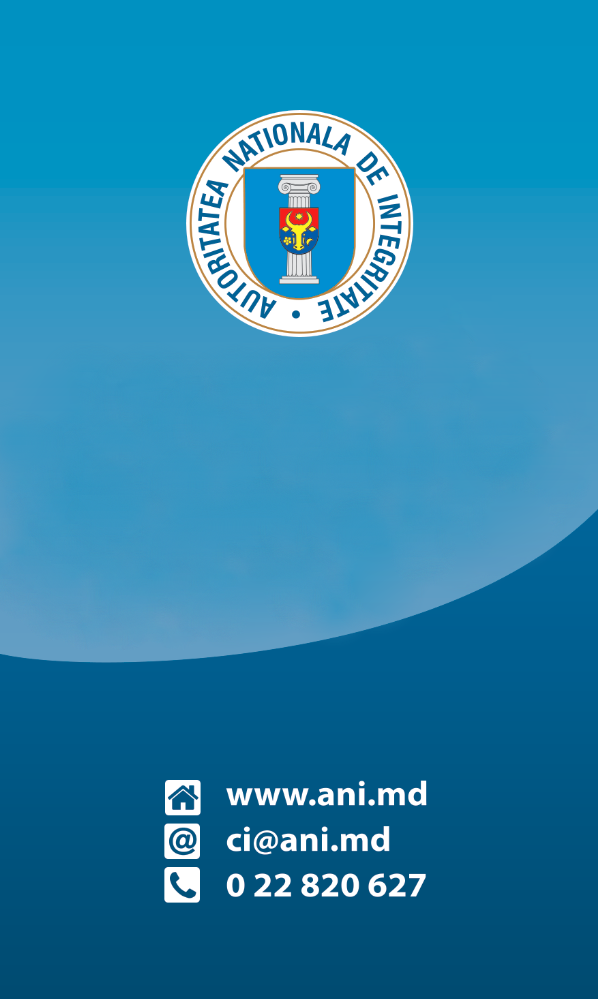 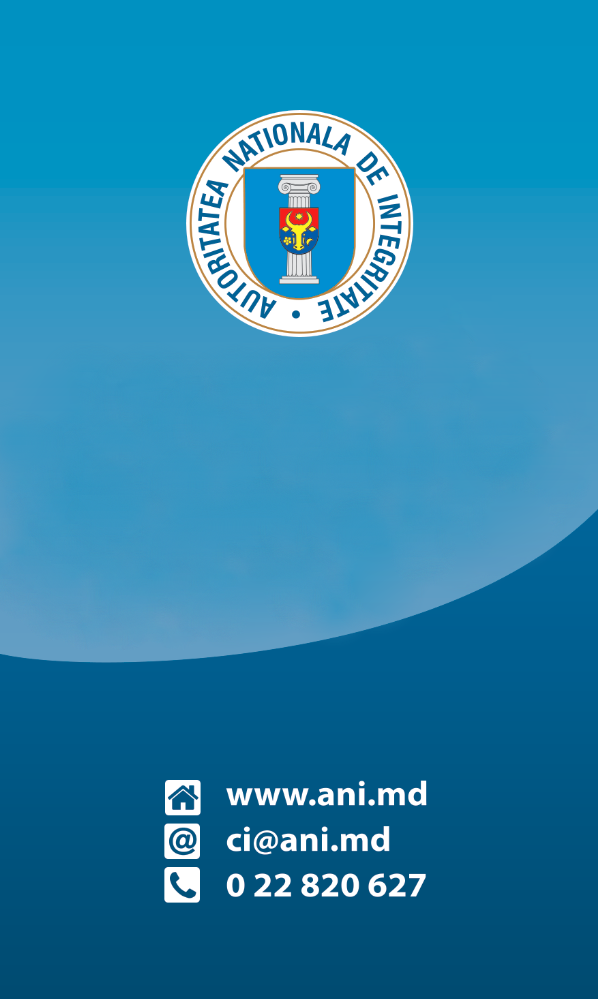 